Simultaneous Oral Spelling (or how to learn a word with your eyes shut!)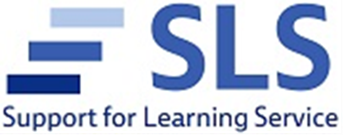 Fold a piece of paper into fourAdult writes the word for pupil.  Child traces over the word using a different colour saying the letter names.s        a      i       dChild copies the word saying the letter names.Child shuts eyes and writes word saying the letter names   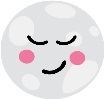 Child covers up boxes 1, 2 and 3 and writes the word saying the letter names.